VietnamVietnamVietnamOctober 2027October 2027October 2027October 2027SundayMondayTuesdayWednesdayThursdayFridaySaturday12345678910111213141516Capital Liberation Day17181920212223Vietnamese Women’s Day2425262728293031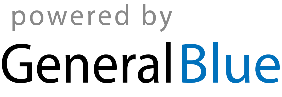 